Herblay, le 27 Septembre 2021Madame, Monsieur,Notre Assemblée Générale Ordinaire aura lieu leSamedi 23 Octobre à 10 heures 30Gymnase des Beauregards Chemin de la Croix de Bois - HERBLAY L'ordre du jour sera le suivant :Rapport moral du Président : bilan 2020 -2021 et projets 2021-2022Rapport financier de l’année 2020-2021Élections au Conseil d’Administration :  postes à pourvoirBudget de l’année 2021-2022Questions diversesPlusieurs sièges sont à pourvoir au sein de notre Conseil d’Administration qui en compte 12. Nos deux disciplines et notre volonté de développer l'association nécessitent que nous soyons nombreux au Conseil d'Administration pour répartir au mieux les missions.Nous sommes à votre disposition pour vous apporter toutes les précisions sur les rôles des Administrateurs qui s'investissent pour permettre aux adhérents de pratiquer dans de bonnes conditions et d'assurer l'avenir du club.En annexe, vous trouverez Un pouvoir que nous vous remercions de remplir si vous ne pouvez assister à cette Assemblée Générale OrdinaireUn bulletin de candidature pour le Conseil d’Administration, Dans l’attente de vous retrouver, nous vous prions de croire en notre dévouement pour le développement de l’HERBLAISIENNE et la satisfaction de ses adhérents.Pour le Conseil d'AdministrationLe PrésidentPhilippe CERISIERL'HERBLAISIENNEAssemblée Générale Ordinaire – Samedi 23 Octobre 2021POUVOIRMadame, Mademoiselle, Monsieur, …………………………………………………………………Demeurant à : ………………………………………………………………………………………………………………………………………………………………………………………………………………………………………Donne pouvoir à Madame, Mademoiselle, Monsieur : ………………………………… ………………………………………………………………………………………………………………………………Pour assister et délibérer en son nom et place à l’Assemblée Générale Ordinaire du Samedi 23 Octobre 2021.Lieu et date 				                                    Signature« Bon pour pouvoir »Pouvoir à envoyer Par mail : phcerisier@gmail.comOuPar courrier :       L'HERBLAISIENNE			Philippe CERISIER 			7 rue du Clos Soufflot			 95220 HERBLAY L'HERBLAISIENNEAssemblée Générale Ordinaire - Samedi 23 Octobre 2021CANDIDATURE AU CONSEIL D’ADMINISTRATIONMadame, Mademoiselle, Monsieur, …………………………………………………………………Demeurant à : ………………………………………………………………………………………………………………………………………………………………………………………………………………………………………Fait acte de candidature au Conseil d’Administration pour l’Assemblée Générale Ordinaire du Samedi 23 Octobre 2021.Lieu et date 				SignatureCandidature à envoyer avant le Jeudi 26 novembre 2020Par mail : phcerisier@gmail.com OuPar courrier :       L'HERBLAISIENNE			Philippe CERISIER 			7 rue du Clos Soufflot			 95220 HERBLAY 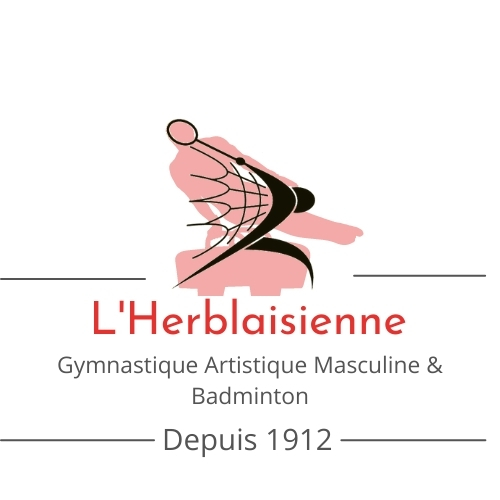 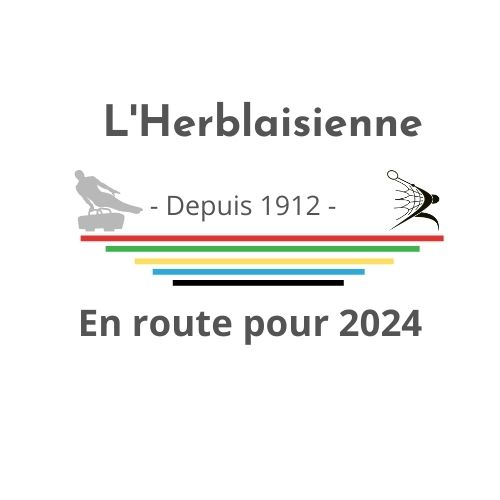 